SolutionCompare Lists with FILTER, COUNTIF and NOTOpen the exercise solution  file, ‘Exercise Solution - Compare Lists with FILTER, COUNTIF and NOT.xlsx’.Format Data as a TableClick anywhere in the data. Press CTRL+T to create a table. Click OK.From the Table Design tab, in the Properties group, name the table ‘Game_Attendees’.  Use FILTER, COUNTIF and NOTClick in cell E6. Type the following formula: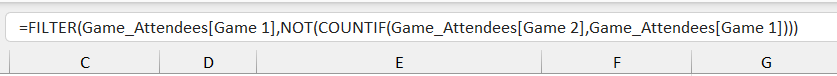 This should be the result: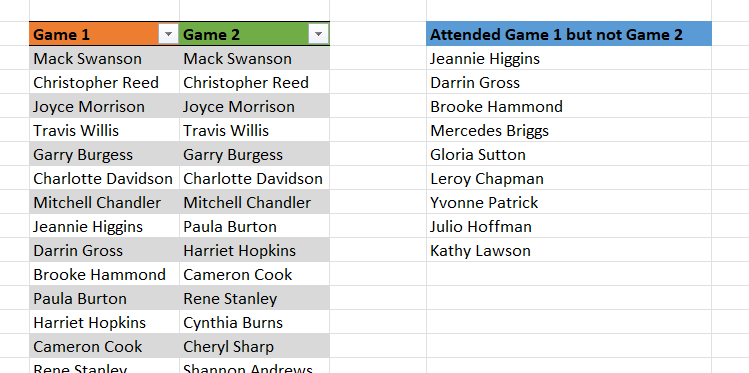 